  В соответствии со статьей 10 Федерального закона от 28.12.2009 № 381-ФЗ «Об основах  государственного регулирования торговой деятельности в Российской Федерации», приказа министерства экономического развития, промышленной политики и торговли Оренбургской области от 13.08.2013 № 90 «О порядке разработки и утверждения схемы размещения нестационарных торговых объектов на территории Оренбургской области», постановляю:         1.Внести изменение в постановление администрации муниципального образования Соль-Илецкий городской округ от 01.03.2017 №572-п  «Об утверждении схемы размещения нестационарных торговых объектов на территории Соль-Илецкого городского округа»:            1.1.Схему размещения нестационарных торговых объектов на территории муниципального образования Соль-Илецкий городской округ (приложение №1), изложить в новой редакции,  согласно приложению к настоящему постановлению.          1.2.Пункт 2 приложения №2 к постановлению администрации муниципального образования Соль-Илецкий городской округ от 01.03.2017 №572-п  «Об утверждении схемы размещения нестационарных торговых объектов на территории Соль-Илецкого городского округа», изложить в новой редакции: «Количество нестационарных торговых объектов, размещенных на дату принятия решения о разработке Схемы:  259 (двести пятьдесят девять)».            2.Контроль за исполнением настоящего постановления оставляю за собой.          3.Постановление вступает в силу после его официального опубликования (обнародования).Глава муниципального образования Соль-Илецкий городской округ                                                          А.А. КузьминРазослано: в дело, в прокуратуру, отдел архитектуры, градостроительства и земельных отношений, комитет экономического анализа и прогнозирования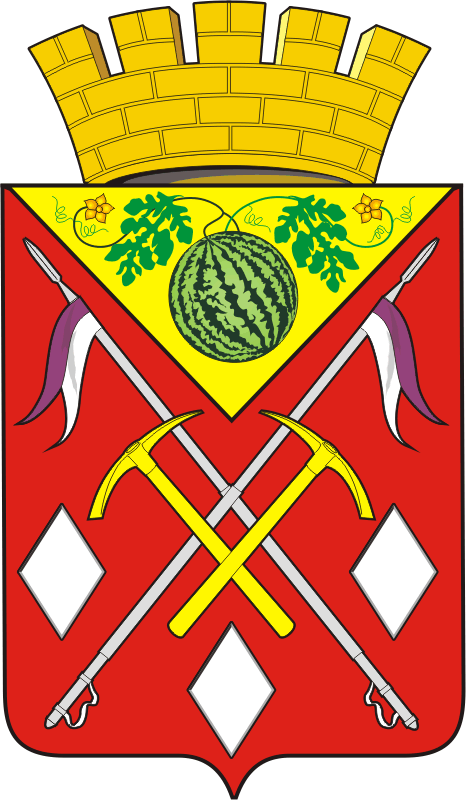        АДМИНИСТРАЦИЯ     МУНИЦИПАЛЬНОГО          ОБРАЗОВАНИЯ         СОЛЬ-ИЛЕЦКИЙ       ГОРОДСКОЙ ОКРУГОРЕНБУРГСКОЙ ОБЛАСТИ   П о с т а н о в л е н и е         06.06.2019 №1206-пО внесении изменений в постановление администрации муниципального образованияСоль-Илецкий городской округ  от  01.03.2017 №572-п  «Об утверждении схемы размещения нестационарных торговых объектов на территории муниципального образования Соль-Илецкий городской округ»Приложение Приложение Приложение Приложение к постановлению муниципального образования администрациик постановлению муниципального образования администрациик постановлению муниципального образования администрациик постановлению муниципального образования администрацииСоль-Илецкий городской округСоль-Илецкий городской округСоль-Илецкий городской округСоль-Илецкий городской округот  06.06.2019 № 1206-п          от  06.06.2019 № 1206-п          от  06.06.2019 № 1206-п          от  06.06.2019 № 1206-п          Приложение №1Приложение №1Приложение №1Приложение №1к постановлению муниципального образования администрациик постановлению муниципального образования администрациик постановлению муниципального образования администрациик постановлению муниципального образования администрацииСоль-Илецкий городской округСоль-Илецкий городской округСоль-Илецкий городской округСоль-Илецкий городской округот 01.03.2017 № 572-п          от 01.03.2017 № 572-п          от 01.03.2017 № 572-п          от 01.03.2017 № 572-п          СхемаСхемаСхемаСхемаСхемаСхемаразмещения нестационарных торговых объектовразмещения нестационарных торговых объектовразмещения нестационарных торговых объектовразмещения нестационарных торговых объектовразмещения нестационарных торговых объектовразмещения нестационарных торговых объектовна территории муниципального образования Соль-Илецкий городской округна территории муниципального образования Соль-Илецкий городской округна территории муниципального образования Соль-Илецкий городской округна территории муниципального образования Соль-Илецкий городской округна территории муниципального образования Соль-Илецкий городской округна территории муниципального образования Соль-Илецкий городской округ№ п/пТип и наименование объектаМестонахождение объекта (адрес, ориентиры*)Специализация (ассортимент реализуемых товаров)Торговая площадь (кв.м.)Срок функционирования объектовКИОСКИ:КИОСКИ:КИОСКИ:КИОСКИ:КИОСКИ:КИОСКИ:1Киоск №1г. Соль-Илецк, ул. Комсомольская, 2/9, 3-я входная группа "Соль-Илецк - курорт" продовольственные и непродовольственные товары7,25сезонное2Киоск №2г. Соль-Илецк, ул. Комсомольская, 2/9, 3-я входная группа "Соль-Илецк - курорт" продовольственные и непродовольственные товары7,25сезонное3Киоск №3г. Соль-Илецк, ул. Комсомольская, 2/9, 3-я входная группа "Соль-Илецк - курорт" продовольственные и непродовольственные товары7,25сезонное4Киоск №4г. Соль-Илецк, ул. Комсомольская, 2/9, 3-я входная группа "Соль-Илецк - курорт" продовольственные и непродовольственные товары7,25сезонное5Киоск №5г. Соль-Илецк, ул. Комсомольская, 2/8, 3-я входная группа "Соль-Илецк - курорт" продовольственные и непродовольственные товары7,25сезонное6Киоск №6г. Соль-Илецк, ул. Комсомольская, 2/8, 3-я входная группа "Соль-Илецк - курорт" продовольственные и непродовольственные товары7,25сезонное7Киоск №7г. Соль-Илецк, ул. Комсомольская, 2/8, 3-я входная группа "Соль-Илецк - курорт" продовольственные и непродовольственные товары7,25сезонное8Киоск №8г. Соль-Илецк, ул. Комсомольская, 2/8, 3-я входная группа "Соль-Илецк - курорт" продовольственные и непродовольственные товары7,25сезонное9Киоск №9г. Соль-Илецк, ул. Комсомольская, 2/8, 3-я входная группа "Соль-Илецк - курорт" продовольственные и непродовольственные товары7,25сезонное10Киоск №10г. Соль-Илецк, ул. Комсомольская, 2/8, 3-я входная группа "Соль-Илецк - курорт" продовольственные и непродовольственные товары7,25сезонное11Киоск №11г. Соль-Илецк, ул. Комсомольская, 2/8, 3-я входная группа "Соль-Илецк - курорт" продовольственные и непродовольственные товары7,25сезонное12Киоск №12г. Соль-Илецк, ул. Комсомольская, 2/8, 3-я входная группа "Соль-Илецк - курорт" продовольственные и непродовольственные товары7,25сезонное13Киоск "Экскурсионное бюро"г. Соль-Илецк, ул. Персиянова, 2/11 реализация билетов на экскурсионные маршруты, продажа сувенирной продукции4,5сезонное14Киоск №1г. Соль-Илецк, ул. Советская, 2/7 (напротив земельного участка под муниципальным рынком)  продовольственные и непродовольственные товары6,0сезонное15Киоск №2г. Соль-Илецк, ул. Советская, 2/7 (напротив земельного участка под муниципальным рынком)  продовольственные и непродовольственные товары6,0сезонное16Киоск №3г. Соль-Илецк, ул. Советская, 2/7 (напротив земельного участка под муниципальным рынком)  продовольственные и непродовольственные товары6,0сезонное17Киоск №4г. Соль-Илецк, ул. Советская, 2/7 (напротив земельного участка под муниципальным рынком)  продовольственные и непродовольственные товары6,0сезонное18Киоск №5г. Соль-Илецк, ул. Советская, 2/7 (напротив земельного участка под муниципальным рынком)  продовольственные и непродовольственные товары6,0сезонное19Киоск №6г. Соль-Илецк, ул. Советская, 2/7 (напротив земельного участка под муниципальным рынком)  продовольственные и непродовольственные товары6,0сезонное20Киоск №7г. Соль-Илецк, ул. Советская, 2/7 (напротив земельного участка под муниципальным рынком)  продовольственные и непродовольственные товары6,0сезонное21Киоск №8г. Соль-Илецк, ул. Советская, 2/7 (напротив земельного участка под муниципальным рынком)  продовольственные и непродовольственные товары6,0сезонное22Киоск №9г. Соль-Илецк, ул. Советская, 2/7 (напротив земельного участка под муниципальным рынком)  продовольственные и непродовольственные товары6,0сезонное23Киоск №10г. Соль-Илецк, ул. Советская, 2/7 (напротив земельного участка под муниципальным рынком)  продовольственные и непродовольственные товары6,0сезонное24Киоск №11г. Соль-Илецк, ул. Советская, 2/7 (слева с торца от 10 киосков, напротив земельного участка с муниципальным рынком) продовольственные и непродовольственные товары6,0сезонное25Киоск №12г. Соль-Илецк, ул. Советская, 2/7 (слева с торца от 10 киосков, напротив земельного участка с муниципальным рынком) продовольственные и непродовольственные товары6,0сезонное26Киоск "Экскурсионное бюро"г. Соль-Илецк, ул. Оренбургская, напротив сквера "Борцам революции" реализация билетов на экскурсионные маршруты, продажа сувенирной продукции6,0сезонное27Киоскг. Соль-Илецк ул. Оренбургская, д.5 продовольственные и непродовольственные товары6,0сезонноеТОРГОВЫЕ ПАВИЛЬОНЫ:ТОРГОВЫЕ ПАВИЛЬОНЫ:ТОРГОВЫЕ ПАВИЛЬОНЫ:ТОРГОВЫЕ ПАВИЛЬОНЫ:ТОРГОВЫЕ ПАВИЛЬОНЫ:ТОРГОВЫЕ ПАВИЛЬОНЫ:1Павильон №1г. Соль-Илецк, ул. Персиянова, 2 "Б" вдоль мясного павильона, рядом с ветеринарной  лабораториейпродовольственные и непродовольственные товары12,0круглогодичное 2Павильон №2г. Соль-Илецк, ул. Персиянова, 2 "Б" вдоль мясного павильона, рядом с ветеринарной  лабораториейпродовольственные и непродовольственные товары12,0круглогодичное 3Павильон г.Соль-Илецк, ул. Вокзальная, 83/2 "А", привокзальная площадьтабачная и бакалейная продукция12,0круглогодичное 4Павильон г.Соль-Илецк, ул. Цвиллинга, 107 "В"табачная и бакалейная продукция12,0круглогодичное 5Павильон г.Соль-Илецк, ул. Оренбургская, 11 (слева от входа в кооперативный рынок)табачная и бакалейная продукция14,0круглогодичное 6Павильон г.Соль-Илецк, на пересечении ул. Оренбургской д.15 и ул. Пушкина за павильоном "Связной" по улице Пушкина, слева от магазина "Всё для дома"табачная и бакалейная продукция12,0круглогодичное 7Павильон г.Соль-Илецк, ул. Советская  д.46 "С"табачная и бакалейная продукция15,0круглогодичное 8Павильон г.Соль-Илецк, ул. Оренбургская д.8 на пересечении с ул. Персиянова, справа от входа в здание табачная и бакалейная продукция10,0круглогодичное 9Павильон г. Соль-Илецк ул. Оренбургская, д.16 на пересечении ул. Оренбургская и ул. Пушкинапродовольственные и непродовольственные товары12,0круглогодичное 10Павильон г. Соль-Илецк ул. Вокзальная, д.99 продовольственные и непродовольственные товары12,0круглогодичное 11Павильон  №1г. Соль-Илецк, ул. Советская, 6/6 продовольственные и непродовольственные товары24,0круглогодично12Павильон  №2г. Соль-Илецк, ул. Советская, 6/6 продовольственные и непродовольственные товары24,0круглогодично13Павильон  №3г. Соль-Илецк, ул. Советская, 6/6 продовольственные и непродовольственные товары24,0круглогодично14Павильон  №4г. Соль-Илецк, ул. Советская, 6/6 продовольственные и непродовольственные товары24,0круглогодично15Павильон  №5г. Соль-Илецк, ул. Советская, 6/6 продовольственные и непродовольственные товары24,0круглогодично16Павильон  №6г. Соль-Илецк, ул. Советская, 6/6 продовольственные и непродовольственные товары24,0круглогодично17Павильон  №7г. Соль-Илецк, ул. Советская, 6/6 продовольственные и непродовольственные товары24,0круглогодичноТОРГОВЫЕ ЛОТКИ:ТОРГОВЫЕ ЛОТКИ:ТОРГОВЫЕ ЛОТКИ:ТОРГОВЫЕ ЛОТКИ:ТОРГОВЫЕ ЛОТКИ:ТОРГОВЫЕ ЛОТКИ:1Лотокг. Соль-Илецк,ул. Персиянова, вдоль дома №11непродовольственные  товары4,0сезонное2Лотокг. Соль-Илецк,ул. Персиянова, вдоль дома №11непродовольственные  товары4,0сезонное3Лотокг. Соль-Илецк, ул. Овражная, с торца здания "Автостанции"  непродовольственные товары4,0сезонное4Лотокг. Соль-Илецк, ул. Овражная, с торца здания "Автостанции"  непродовольственные товары4,0сезонное5Лотокг. Соль-Илецк, ул. Овражная, с торца здания "Автостанции"  непродовольственные товары4,0сезонное6Лотокг. Соль-Илецк, ул. Овражная, с торца здания "Автостанции"  непродовольственные товары4,0сезонное7Лотокг. Соль-Илецк, ул. Овражная, с торца здания "Автостанции"  непродовольственные товары4,0сезонное8Лотокг. Соль-Илецк, ул. Персиянова, 11/1 (вдоль тротуара, напротив здания "Автостанции", справа по ходу движения ко 2-й входной группе )  непродовольственные товары3,0сезонное9Лотокг. Соль-Илецк, ул. Персиянова, 11/1 (вдоль тротуара, напротив здания "Автостанции", справа по ходу движения ко 2-й входной группе )  непродовольственные товары3,0сезонное10Лотокг. Соль-Илецк, ул. Персиянова, 11/1 (вдоль тротуара, напротив здания "Автостанции", справа по ходу движения ко 2-й входной группе )  непродовольственные товары3,0сезонное11Лотокг. Соль-Илецк, ул. Персиянова, 11/1 (вдоль тротуара, напротив здания "Автостанции", справа по ходу движения ко 2-й входной группе )  непродовольственные товары3,0сезонное12Лотокг. Соль-Илецк, ул. Персиянова, 11/1 (вдоль тротуара, напротив здания "Автостанции", справа по ходу движения ко 2-й входной группе )  непродовольственные товары3,0сезонное13Лотокг. Соль-Илецк, ул. Персиянова, 11/1 (вдоль тротуара, напротив здания "Автостанции", справа по ходу движения ко 2-й входной группе )  непродовольственные товары3,0сезонное14Лотокг. Соль-Илецк, ул. Персиянова, 11/1 (вдоль тротуара, напротив здания "Автостанции", справа по ходу движения ко 2-й входной группе )  непродовольственные товары3,0сезонное15Лотокг. Соль-Илецк, ул. Персиянова, 11/1 (вдоль тротуара, напротив здания "Автостанции", справа по ходу движения ко 2-й входной группе )  непродовольственные товары3,0сезонное16Лотокг. Соль-Илецк, ул. Персиянова, 11/1 (вдоль тротуара, напротив здания "Автостанции", справа по ходу движения ко 2-й входной группе )  непродовольственные товары3,0сезонное17Лотокг. Соль-Илецк, ул. Персиянова, 11/1 (вдоль тротуара, напротив здания "Автостанции", справа по ходу движения ко 2-й входной группе )  непродовольственные товары3,0сезонное18Лотокг. Соль-Илецк, ул. Персиянова, 11/1 (вдоль тротуара, напротив здания "Автостанции", справа по ходу движения ко 2-й входной группе )  непродовольственные товары3,0сезонное19Лотокг. Соль-Илецк, ул. Персиянова, 11/1 (вдоль тротуара, напротив здания "Автостанции", справа по ходу движения ко 2-й входной группе )  непродовольственные товары3,0сезонное20Лотокг. Соль-Илецк, ул. Персиянова, 11/1 (вдоль тротуара, напротив здания "Автостанции", справа по ходу движения ко 2-й входной группе )  непродовольственные товары3,0сезонное21Лотокг. Соль-Илецк, ул. Персиянова, 11/1 (вдоль тротуара, напротив здания "Автостанции", справа по ходу движения ко 2-й входной группе )  непродовольственные товары3,0сезонное22Лотокг. Соль-Илецк, ул. Персиянова, 11/1 (вдоль тротуара, напротив здания "Автостанции", справа по ходу движения ко 2-й входной группе )  непродовольственные товары3,0сезонное23Лотокг. Соль-Илецк, ул. Персиянова, 11/1 (вдоль тротуара, напротив здания "Автостанции", справа по ходу движения ко 2-й входной группе )  непродовольственные товары3,0сезонное24Лотокг. Соль-Илецк, ул. Персиянова, 11/1 (вдоль тротуара, напротив здания "Автостанции", справа по ходу движения ко 2-й входной группе )  непродовольственные товары3,0сезонное25Лотокг. Соль-Илецк, ул. Персиянова, 11/1 (вдоль тротуара, напротив здания "Автостанции", справа по ходу движения ко 2-й входной группе )  непродовольственные товары3,0сезонное26Лотокг. Соль-Илецк, ул. Персиянова, 11/1 (вдоль тротуара, напротив здания "Автостанции", слева по ходу движения ко 2-й входной группе )  непродовольственные товары3,0сезонное27Лотокг. Соль-Илецк, ул. Персиянова, 11/1 (вдоль тротуара, напротив здания "Автостанции", слева по ходу движения ко 2-й входной группе )  непродовольственные товары3,0сезонное28Лотокг. Соль-Илецк, ул. Персиянова, 11/1 (вдоль тротуара, напротив здания "Автостанции", слева по ходу движения ко 2-й входной группе )  непродовольственные товары3,0сезонное29Лотокг. Соль-Илецк, ул. Персиянова, 11/1 (вдоль тротуара, напротив здания "Автостанции", слева по ходу движения ко 2-й входной группе )  непродовольственные товары3,0сезонное30Лотокг. Соль-Илецк, ул. Персиянова, 11/1 (вдоль тротуара, напротив здания "Автостанции", слева по ходу движения ко 2-й входной группе )  непродовольственные товары3,0сезонное31Лотокг. Соль-Илецк, ул. Персиянова, 11/1 (вдоль тротуара, напротив здания "Автостанции", слева по ходу движения ко 2-й входной группе )  непродовольственные товары3,0сезонное32Лотокг. Соль-Илецк, ул. Персиянова, 11/1 (вдоль тротуара, напротив здания "Автостанции", слева по ходу движения ко 2-й входной группе )  непродовольственные товары3,0сезонное33Лотокг. Соль-Илецк, ул. Персиянова, 11/1 (вдоль тротуара, напротив здания "Автостанции", слева по ходу движения ко 2-й входной группе )  непродовольственные товары3,0сезонное34Лотокг. Соль-Илецк, ул. Персиянова, 11/1 (вдоль тротуара, напротив здания "Автостанции", слева по ходу движения ко 2-й входной группе )  непродовольственные товары3,0сезонное35Лотокг. Соль-Илецк, ул. Персиянова, 11/1 (вдоль тротуара, напротив здания "Автостанции", слева по ходу движения ко 2-й входной группе )  непродовольственные товары3,0сезонное36Лотокг. Соль-Илецк, ул. Персиянова, 11/1 (вдоль тротуара, напротив здания "Автостанции", слева по ходу движения ко 2-й входной группе )  непродовольственные товары3,0сезонное37Лотокг. Соль-Илецк, ул. Персиянова, 11/1 (вдоль тротуара, напротив здания "Автостанции", слева по ходу движения ко 2-й входной группе )  непродовольственные товары3,0сезонное38Лотокг. Соль-Илецк, ул. Персиянова, 11/1 (вдоль тротуара, напротив здания "Автостанции", слева по ходу движения ко 2-й входной группе )  непродовольственные товары3,0сезонное39Лотокг. Соль-Илецк, ул. Персиянова, 11/1 (вдоль тротуара, напротив здания "Автостанции", слева по ходу движения ко 2-й входной группе )  непродовольственные товары3,0сезонное40Лотокг. Соль-Илецк, ул. Персиянова, 11/1 (вдоль тротуара, напротив здания "Автостанции", слева по ходу движения ко 2-й входной группе )  непродовольственные товары3,0сезонное41Лотокг. Соль-Илецк, ул. Персиянова, 11/1 (вдоль тротуара, напротив здания "Автостанции", слева по ходу движения ко 2-й входной группе )  непродовольственные товары3,0сезонное42Лотокг. Соль-Илецк, ул. Персиянова, 11/1 (вдоль тротуара, напротив здания "Автостанции", слева по ходу движения ко 2-й входной группе )  непродовольственные товары3,0сезонное43Лотокг. Соль-Илецк, ул. Персиянова, 11/1 (вдоль тротуара, напротив здания "Автостанции", слева по ходу движения ко 2-й входной группе )  непродовольственные товары3,0сезонное44Лотокг. Соль-Илецк, по ул. Садовой за "Автостанцией" (вдоль углового дома ул. Персиянова д.11 и ул.Садовая)  непродовольственные товары3,0сезонное45Лотокг. Соль-Илецк, по ул. Садовой за "Автостанцией" (вдоль углового дома ул. Персиянова д.11 и ул.Садовая)  непродовольственные товары3,0сезонное46Лотокг. Соль-Илецк, по ул. Садовой за "Автостанцией" (вдоль углового дома ул. Персиянова д.11 и ул.Садовая)  непродовольственные товары3,0сезонное47Лотокг. Соль-Илецк, по ул. Садовой за "Автостанцией" (вдоль углового дома ул. Персиянова д.11 и ул.Садовая)  непродовольственные товары3,0сезонное48Лотокг. Соль-Илецк, по ул. Садовой за "Автостанцией" (вдоль углового дома ул. Персиянова д.11 и ул.Садовая)  непродовольственные товары3,0сезонное49Лотокг. Соль-Илецк, ул. Садовая, 15 (на пересечении ул. Персиянова - Садовая) вдоль по ул. Персиянова непродовольственные товары3,0сезонное50Лотокг. Соль-Илецк, ул. Садовая, 15 (на пересечении ул. Персиянова - Садовая) вдоль по ул. Персиянова непродовольственные товары3,0сезонное51Лотокг. Соль-Илецк, ул. Садовая, 15 (на пересечении ул. Персиянова - Садовая) вдоль по ул. Персиянова непродовольственные товары3,0сезонное52Лотокг. Соль-Илецк, ул. Персиянова д.13 (справа от  аптеки )  непродовольственные товары3,0сезонное53Лотокг. Соль-Илецк, ул. Персиянова д.13 (справа от  аптеки )  непродовольственные товары3,0сезонное54Лотокг. Соль-Илецк, ул. Персиянова, д.15 вдоль дома  непродовольственные товары3,0сезонное55Лотокг. Соль-Илецк, ул. Персиянова, д.15 вдоль дома  непродовольственные товары3,0сезонное56Лотокг. Соль-Илецк, ул. Персиянова, д.15 вдоль дома  непродовольственные товары3,0сезонное57Лотокг. Соль-Илецк, ул. Персиянова, д.15 вдоль дома  непродовольственные товары3,0сезонное58Лотокг. Соль-Илецк, ул. Персиянова, д.15 вдоль дома  непродовольственные товары3,0сезонное59Лотокг. Соль-Илецк, ул. Персиянова, д.15 вдоль дома  непродовольственные товары3,0сезонное60Лотокг. Соль-Илецк, ул. Персиянова, д.15 вдоль дома  непродовольственные товары3,0сезонное61Лотокг. Соль-Илецк, ул. Персиянова, д.15 вдоль дома  непродовольственные товары3,0сезонное62Лотокг. Соль-Илецк, ул. Персиянова, д.15 вдоль дома  непродовольственные товары3,0сезонное63Лотокг. Соль-Илецк, ул. Персиянова, д.15 вдоль дома  непродовольственные товары3,0сезонное64Лотокг. Соль-Илецк ул. Оренбургская, д.5  непродовольственные товары3,0сезонное65Лотокг. Соль-Илецк ул. Оренбургская, д.5  непродовольственные товары3,0сезонное66Лотокг. Соль-Илецк ул. Оренбургская, д.5  непродовольственные товары3,0сезонное67Лотокг. Соль-Илецк ул. Оренбургская, д.5  непродовольственные товары3,0сезонное68Лотокг. Соль-Илецк ул. Оренбургская, д.1  непродовольственные товары3,0сезонное69Лотокг. Соль-Илецк ул. Оренбургская, д.1  непродовольственные товары3,0сезонное70Лотокг. Соль-Илецк, ул. Советская, д.6 (вдоль гаражей ОМВД России)  непродовольственные товары4,0сезонное71Лотокг. Соль-Илецк, ул. Советская, д.6 (вдоль гаражей ОМВД России)  непродовольственные товары4,0сезонное72Лотокг. Соль-Илецк, ул. Советская, д.6 (вдоль гаражей ОМВД России)  непродовольственные товары4,0сезонное73Лотокг. Соль-Илецк, ул. Советская, д.6 (вдоль гаражей ОМВД России)  непродовольственные товары4,0сезонное74Лотокг. Соль-Илецк, ул. Советская, д.6 (вдоль гаражей ОМВД России)  непродовольственные товары4,0сезонное75Лотокг. Соль-Илецк, ул. Советская, д.6 (вдоль гаражей ОМВД России)  непродовольственные товары4,0сезонное76Лотокг. Соль-Илецк, ул. Советская, д.6 (вдоль гаражей ОМВД России)  непродовольственные товары4,0сезонное77Лотокг. Соль-Илецк, ул. Советская, д.6 (вдоль гаражей ОМВД России)  непродовольственные товары4,0сезонное78Лотокг. Соль-Илецк, ул. Советская, д.6 (вдоль гаражей ОМВД России)  непродовольственные товары4,0сезонное79Лотокг. Соль-Илецк, ул. Советская, д.6 (вдоль гаражей ОМВД России)  непродовольственные товары4,0сезонное80Лотокг. Соль-Илецк, ул. Советская, 2/7 (справа с торца от 10 киосков, напротив земельного участка с муниципальным рынком) продовольственные и непродовольственные товары4,0сезонное81Лотокг. Соль-Илецк, ул. Советская, 2/7 (справа с торца от 10 киосков, напротив земельного участка с муниципальным рынком) продовольственные и непродовольственные товары4,0сезонное82Лотокг. Соль-Илецк, ул. Советская, 2/7 (справа с торца от 10 киосков, напротив земельного участка с муниципальным рынком) продовольственные и непродовольственные товары4,0сезонное83Лотокг. Соль-Илецк, ул. Советская, 2/7 (справа с торца от 10 киосков, напротив земельного участка с муниципальным рынком) продовольственные и непродовольственные товары4,0сезонное84Лотокг. Соль-Илецк, ул. Советская, 2/7 (справа с торца от 10 киосков, напротив земельного участка с муниципальным рынком) продовольственные и непродовольственные товары4,0сезонное85Лотокг. Соль-Илецк, ул. Советская, 2/7 (справа с торца от 10 киосков, напротив земельного участка с муниципальным рынком) продовольственные и непродовольственные товары4,0сезонное86Лотокг. Соль-Илецк, ул. Советская, 2/7 (справа с торца от 10 киосков, напротив земельного участка с муниципальным рынком) продовольственные и непродовольственные товары4,0сезонное87Лотокг. Соль-Илецк, ул. Советская, 2/7 (справа с торца от 10 киосков, напротив земельного участка с муниципальным рынком) продовольственные и непродовольственные товары4,0сезонное88Лотокг. Соль-Илецк, ул. Советская, 2/7 (справа с торца от 10 киосков, напротив земельного участка с муниципальным рынком) продовольственные и непродовольственные товары4,0сезонное89Лотокг. Соль-Илецк, ул. Советская, 2/7 (справа с торца от 10 киосков, напротив земельного участка с муниципальным рынком) продовольственные и непродовольственные товары4,0сезонное90Лотокг. Соль-Илецк, ул. Комсомольская, 2/1 (вдоль дома) продовольственные и непродовольственные товары4,0сезонное91Лотокг. Соль-Илецк, ул. Комсомольская, 2/1 (вдоль дома) продовольственные и непродовольственные товары4,0сезонное92Лотокг. Соль-Илецк, ул. Комсомольская, 2/1 (вдоль дома) продовольственные и непродовольственные товары4,0сезонное93Лотокг. Соль-Илецк, ул. Комсомольская, 2/1 (вдоль дома) продовольственные и непродовольственные товары4,0сезонное94Лотокг. Соль-Илецк, ул. Комсомольская, 2/1 (вдоль дома) продовольственные и непродовольственные товары4,0сезонное95Лотокг. Соль-Илецк, ул. Комсомольская, 2 "а", напротив дома продовольственные и непродовольственные товары4,0сезонное96Лотокг. Соль-Илецк, ул. Комсомольская, 2 "а", напротив дома продовольственные и непродовольственные товары4,0сезонное97Лотокг. Соль-Илецк, ул. Комсомольская, 2 "а", напротив дома продовольственные и непродовольственные товары4,0сезонное98Лотокг. Соль-Илецк, ул. Комсомольская, 2 "а", напротив дома продовольственные и непродовольственные товары4,0сезонное99Лотокг. Соль-Илецк, ул. Комсомольская, 1/4, вдоль метеостанции продовольственные и непродовольственные товары4,0сезонное100Лотокг. Соль-Илецк, ул. Комсомольская, 1/4, вдоль метеостанции продовольственные и непродовольственные товары4,0сезонное101Лотокг. Соль-Илецк, ул. Комсомольская, 1/4, вдоль метеостанции продовольственные и непродовольственные товары4,0сезонное102Лотокг. Соль-Илецк, ул. Комсомольская, 1/4, вдоль метеостанции продовольственные и непродовольственные товары4,0сезонное103Лотокг. Соль-Илецк, ул. Комсомольская, 1/4, вдоль метеостанции продовольственные и непродовольственные товары4,0сезонное104Лотокг. Соль-Илецк,  по улице Комсомольской, на пересечении пер. Степной - Комсомольская продовольственные и непродовольственные товары4,0сезонное105Лотокг. Соль-Илецк,  по улице Комсомольской, на пересечении пер. Степной - Комсомольская продовольственные и непродовольственные товары4,0сезонное106Лотокг. Соль-Илецк,  по улице Комсомольской, на пересечении пер. Степной - Комсомольская продовольственные и непродовольственные товары4,0сезонное107Лотокг. Соль-Илецк,  по улице Комсомольской, на пересечении пер. Степной - Комсомольская продовольственные и непродовольственные товары4,0сезонное108Лотокг. Соль-Илецк,  по улице Комсомольской, на пересечении пер. Степной - Комсомольская продовольственные и непродовольственные товары4,0сезонное109Лотокг. Соль-Илецк,  по улице Комсомольской, на пересечении пер. Степной - Комсомольская продовольственные и непродовольственные товары4,0сезонное110Лотокг. Соль-Илецк,  по улице Комсомольской, на пересечении пер. Степной - Комсомольская продовольственные и непродовольственные товары4,0сезонное111Лотокг. Соль-Илецк,  по улице Комсомольской, на пересечении пер. Степной - Комсомольская продовольственные и непродовольственные товары4,0сезонное112Лотокг. Соль-Илецк,  по улице Комсомольской, на пересечении пер. Степной - Комсомольская продовольственные и непродовольственные товары4,0сезонное113Лотокг. Соль-Илецк,  по улице Комсомольской, на пересечении пер. Степной - Комсомольская продовольственные и непродовольственные товары4,0сезонное114Лотокг. Соль-Илецк, ул. Комсомольская, 1 "г"/1, вдоль забора жилого дома продовольственные и непродовольственные товары4,0сезонное115Лотокг. Соль-Илецк, ул. Комсомольская, 1 "г"/1, вдоль забора жилого домапродовольственные и непродовольственные товары4,0сезонное116Лотокг. Соль-Илецк, ул. Комсомольская, 1 "г"/1, вдоль забора жилого домапродовольственные и непродовольственные товары4,0сезонное117Лотокг. Соль-Илецк,  3-я входная группа, перед входной группой с правой стороныпродовольственные и непродовольственные товары4,0сезонное118Лотокг. Соль-Илецк,  3-я входная группа, перед входной группой с правой стороныпродовольственные и непродовольственные товары4,0сезонное119Лотокг. Соль-Илецк,  3-я входная группа, перед входной группой с правой стороныпродовольственные и непродовольственные товары4,0сезонное120Лотокг. Соль-Илецк,  3-я входная группа, перед входной группой с правой стороныпродовольственные и непродовольственные товары4,0сезонное121Лотокг. Соль-Илецк,  3-я входная группа, перед входной группой с правой стороныпродовольственные и непродовольственные товары4,0сезонное122Лотокг. Соль-Илецк,  3-я входная группа, перед входной группой с правой стороныпродовольственные и непродовольственные товары4,0сезонное123Лотокг. Соль-Илецк,  3-я входная группа, перед входной группой с левой стороныпродовольственные и непродовольственные товары4,0сезонное124Лотокг. Соль-Илецк,  3-я входная группа, перед входной группой с левой стороныпродовольственные и непродовольственные товары4,0сезонное125Лотокг. Соль-Илецк,  3-я входная группа, перед входной группой с левой стороныпродовольственные и непродовольственные товары4,0сезонное126Лотокг. Соль-Илецк,  3-я входная группа, перед входной группой с левой стороныпродовольственные и непродовольственные товары4,0сезонное127Лотокг. Соль-Илецк,  3-я входная группа, перед входной группой с левой стороныпродовольственные и непродовольственные товары4,0сезонное128Лотокг. Соль-Илецк,  3-я входная группа, перед входной группой с левой стороныпродовольственные и непродовольственные товары4,0сезонное129Лотокг. Соль-Илецк,  3-я входная группа, перед входной группой с левой стороныпродовольственные и непродовольственные товары4,0сезонное130Лотокг. Соль-Илецк,  3-я входная группа, перед входной группой с левой стороныпродовольственные и непродовольственные товары4,0сезонное131Лотокг. Соль-Илецк,  3-я входная группа, перед входной группой с левой стороныпродовольственные и непродовольственные товары4,0сезонное132Лотокг. Соль-Илецк,  3-я входная группа, перед входной группой с левой стороныпродовольственные и непродовольственные товары4,0сезонное133Лотокг. Соль-Илецк,  3-я входная группа, перед входной группой с левой стороныпродовольственные и непродовольственные товары4,0сезонное134Лотокг. Соль-Илецк,  3-я входная группа, перед входной группой с левой стороныпродовольственные и непродовольственные товары4,0сезонное135Лотокг. Соль-Илецк,  ул.Сорокинская, д.1 (вдоль забора по ул. Садовой) продовольственные и непродовольственные товары4,0сезонное136Лотокг. Соль-Илецк,  ул.Сорокинская, д.1 (вдоль забора по ул. Садовой) продовольственные и непродовольственные товары4,0сезонное137Лотокг. Соль-Илецк,  ул.Сорокинская, д.1 (вдоль забора по ул. Садовой) продовольственные и непродовольственные товары4,0сезонное138Лотокг. Соль-Илецк,  ул.Сорокинская, д.1 (вдоль забора по ул. Садовой) продовольственные и непродовольственные товары4,0сезонное139Лотокг. Соль-Илецк,  ул.Сорокинская, д.1 (вдоль забора по ул. Садовой) продовольственные и непродовольственные товары4,0сезонное140Лотокг. Соль-Илецк,  ул.Садовая, д.30 (вдоль забора) продовольственные и непродовольственные товары4,0сезонное141Лотокг. Соль-Илецк,  ул.Садовая, д.30 (вдоль забора) продовольственные и непродовольственные товары4,0сезонное142Лотокг. Соль-Илецк,  ул.Садовая, д.26 (вдоль забора) продовольственные и непродовольственные товары4,0сезонное143Лотокг. Соль-Илецк,  ул.Садовая, д.26 (вдоль забора) продовольственные и непродовольственные товары4,0сезонное144Лотокг. Соль-Илецк,  ул.Садовая, д.26 (вдоль забора) продовольственные и непродовольственные товары4,0сезонное145Лотокг. Соль-Илецк,  ул.Садовая, д.25 (вдоль забора) продовольственные и непродовольственные товары4,0сезонное146Лотокг. Соль-Илецк, ул. Оренбургская, д.25 (вдоль здания аптеки) непродовольственные товары4,0сезонное147Лотокг. Соль-Илецк, ул. Оренбургская, д.25 (вдоль здания аптеки) непродовольственные товары4,0сезонное148Лотокг. Соль-Илецк, ул. Оренбургская, д.25 (вдоль здания аптеки) непродовольственные товары4,0сезонное149Лотокг. Соль-Илецк, пер. Рудничный, 16продовольственные и непродовольственные товары4,0сезонное150Лотокг. Соль-Илецк, пер. Рудничный, 16продовольственные и непродовольственные товары4,0сезонное151Лотокг. Соль-Илецк, пер. Рудничный, 16продовольственные и непродовольственные товары4,0сезонное152Лотокг. Соль-Илецк, пер. Рудничный, 16продовольственные и непродовольственные товары4,0сезонное153Лотокг. Соль-Илецк, ул. Персиянова, 131, вдоль дома продовольственные и непродовольственные товары4,0сезонное154Лотокг. Соль-Илецк, ул. Персиянова, 131, вдоль дома продовольственные и непродовольственные товары4,0сезонное155Лотокг. Соль-Илецк, ул. Персиянова, 131, вдоль дома продовольственные и непродовольственные товары4,0сезонное156Лотокг. Соль-Илецк, ул. Персиянова, 131, вдоль дома продовольственные и непродовольственные товары4,0сезонное157Лотокг. Соль-Илецк, ул. Персиянова, 131, вдоль дома продовольственные и непродовольственные товары4,0сезонное158Лотокг. Соль-Илецк, ул. Крюковская, 30 "А", вдоль забора, слева от автобусной остановки непродовольственные товары4,0сезонное159Лотокг. Соль-Илецк, ул. Крюковская, 30 "А", вдоль забора, слева от автобусной остановки непродовольственные товары4,0сезонное160Лотокг. Соль-Илецк, ул. Крюковская, 30 "А", вдоль забора, слева от автобусной остановки непродовольственные товары4,0сезонное161Лотокг. Соль-Илецк, ул. Советская, 10   продовольственные и непродовольственные товары4,0сезонное162Лотокг. Соль-Илецк, ул. Советская, 10   продовольственные и непродовольственные товары4,0сезонное163Лотокг. Соль-Илецк, ул. Советская, 10  продовольственные и непродовольственные товары4,0сезонное164Лотокг. Соль-Илецк, ул. Советская, 10  продовольственные и непродовольственные товары4,0сезонное165Лотокг. Соль-Илецк, ул. Оренбургская, 17 вдоль боковой стены помещения под магазин "Золотая корона"   продовольственные и непродовольственные товары4,0сезонное166Лотокг. Соль-Илецк, ул. Оренбургская, 17 вдоль боковой стены помещения под магазин "Золотая корона"   продовольственные и непродовольственные товары4,0сезонное167Лотокг. Соль-Илецк, ул. Оренбургская, 17 вдоль боковой стены помещения под кафе "Встреча"   продовольственные и непродовольственные товары4,0сезонное168Лотокг. Соль-Илецк, ул. Оренбургская, 17 вдоль боковой стены помещения под кафе "Встреча"   продовольственные и непродовольственные товары4,0сезонноеТОРГОВЫЕ ТОНАРЫ:ТОРГОВЫЕ ТОНАРЫ:ТОРГОВЫЕ ТОНАРЫ:ТОРГОВЫЕ ТОНАРЫ:ТОРГОВЫЕ ТОНАРЫ:ТОРГОВЫЕ ТОНАРЫ:1Тонарг. Соль-Илецк, ул. Герасимовская, 8  продовольственные товары5,0сезонноеИЗОТЕРМИЧЕСКИЕ ЁМКОСТИ, ТЕЛЕЖКИ И АППАРАТЫ:ИЗОТЕРМИЧЕСКИЕ ЁМКОСТИ, ТЕЛЕЖКИ И АППАРАТЫ:ИЗОТЕРМИЧЕСКИЕ ЁМКОСТИ, ТЕЛЕЖКИ И АППАРАТЫ:ИЗОТЕРМИЧЕСКИЕ ЁМКОСТИ, ТЕЛЕЖКИ И АППАРАТЫ:ИЗОТЕРМИЧЕСКИЕ ЁМКОСТИ, ТЕЛЕЖКИ И АППАРАТЫ:ИЗОТЕРМИЧЕСКИЕ ЁМКОСТИ, ТЕЛЕЖКИ И АППАРАТЫ:1Торговое оборудование: изотермическая ёмкость или тележка, торговые аппаратыг. Соль-Илецк, ул. Персиянова, 131квас, напитки безалкогольные, мороженое, горячая кукуруза, сладкая вата3,0сезонное2Торговое оборудование: изотермическая ёмкость или тележка, торговые аппаратыг. Соль-Илецк, ул. Советская, 47, возле торгового дома "Пирамида"квас, напитки безалкогольные, мороженое, горячая кукуруза, сладкая вата3,0сезонное3Торговое оборудование: изотермическая ёмкость или тележка, торговые аппаратыг. Соль-Илецк, ул. Разина, д.4квас, напитки безалкогольные, мороженое, горячая кукуруза, сладкая вата3,0сезонное4Торговое оборудование: изотермическая ёмкость или тележка, торговые аппаратыг. Соль-Илецк, 3-я входная группа, перед входной группой с правой стороныквас, напитки безалкогольные, мороженое, горячая кукуруза, сладкая вата3,0сезонное5Торговое оборудование: изотермическая ёмкость или тележка, торговые аппаратыг. Соль-Илецк, 3-я входная группа, перед входной группой с левой стороныквас, напитки безалкогольные, мороженое, горячая кукуруза, сладкая вата3,0сезонное6Торговое оборудование: изотермическая ёмкость или тележка, торговые аппаратыг.Соль-Илецк, ул. Персиянова, 31квас, напитки безалкогольные, мороженое, горячая кукуруза, сладкая вата3,0сезонное7Торговое оборудование: изотермическая ёмкость или тележка, торговые аппаратыг.Соль-Илецк, ул. Персиянова, 23квас, напитки безалкогольные, мороженое, горячая кукуруза, сладкая вата3,0сезонное8Торговое оборудование: изотермическая ёмкость или тележка, торговые аппаратыг. Соль-Илецк, ул. Советская, 1, справа от входной группы №1квас, напитки безалкогольные, мороженое, горячая кукуруза, сладкая вата3,0сезонное9Торговое оборудование: изотермическая ёмкость или тележка, торговые аппаратыг. Соль-Илецк, ул. Советская, 1, слева от входной группы №1квас, напитки безалкогольные, мороженое, горячая кукуруза, сладкая вата3,0сезонное10Торговое оборудование: изотермическая ёмкость или тележка, торговые аппаратыг. Соль-Илецк, по ул. Советской, слева от входа в аптеку расположенную по адресу: ул. Оренбургская, д.25квас, напитки безалкогольные, мороженое, горячая кукуруза, сладкая вата3,0сезонное11Торговое оборудование: изотермическая ёмкость или тележка, торговые аппаратыг. Соль-Илецк, ул. Орская, д. 108 "а"квас, напитки безалкогольные, мороженое, горячая кукуруза, сладкая вата3,0сезонное12Торговое оборудование: изотермическая ёмкость или тележка, торговые аппаратыг. Соль-Илецк, на пересечении ул. Садовой и Ленинградской (у магазина "Олива" Ленинградская, 1)квас, напитки безалкогольные, мороженое, горячая кукуруза, сладкая вата3,0сезонное13Торговое оборудование: изотермическая ёмкость или тележка, торговые аппаратыг. Соль-Илецк, пер. Хлебный, 1, слева от входа в павильонквас, напитки безалкогольные, мороженое, горячая кукуруза, сладкая вата3,0сезонное14Торговое оборудование: изотермическая ёмкость или тележка, торговые аппаратыг. Соль-Илецк, ул. Цвиллинга, 70 "б"квас, напитки безалкогольные, мороженое, горячая кукуруза, сладкая вата3,0сезонное15Торговое оборудование: изотермическая ёмкость или тележка, торговые аппаратыг. Соль-Илецк, по ул. Советской, справа от входа в аптеку расположенную по адресу: ул. Оренбургская, д.25квас, напитки безалкогольные, мороженое, горячая кукуруза, сладкая вата3,0сезонноеЁЛОЧНЫЕ БАЗАРЫ:ЁЛОЧНЫЕ БАЗАРЫ:ЁЛОЧНЫЕ БАЗАРЫ:ЁЛОЧНЫЕ БАЗАРЫ:ЁЛОЧНЫЕ БАЗАРЫ:ЁЛОЧНЫЕ БАЗАРЫ:1Ёлочный базарг. Соль-Илецк, ул. Уральская, 26, рядом с магазином Хвойные деревья: сосна, ель, пихта и ёлочные украшения5,0сезонное2Ёлочный базарг. Соль-Илецк, ул. Уральская д.34, возле Дома культуры имени ДзержинскогоХвойные деревья: сосна, ель, пихта и ёлочные украшения5,0сезонное3Ёлочный базарг. Соль-Илецк, ул. Цвиллинга (в районе магазина "Рубин")Хвойные деревья: сосна, ель, пихта и ёлочные украшения5,0сезонное4Ёлочный базарг. Соль-Илецк, ул. Московская, 82 (в районе стадиона "Юность")Хвойные деревья: сосна, ель, пихта и ёлочные украшения5,0сезонное5Ёлочный базарг. Соль-Илецк, на перечении ул. Ленина и ул. Вокзальная, возле магазина "Овощи"Хвойные деревья: сосна, ель, пихта и ёлочные украшения5,0сезонное6Ёлочный базарг. Соль-Илецк, на пересечении улиц Цвиллинга и Советская  (возле магазина "Арго")Хвойные деревья: сосна, ель, пихта и ёлочные украшения5,0сезонное7Ёлочный базарг. Соль-Илецк, пер. Хлебный, 1 ДХвойные деревья: сосна, ель, пихта и ёлочные украшения5,0сезонное8Ёлочный базарг. Соль-Илецк, ул. Разина, 50 (возле магазина РАЙПО)Хвойные деревья: сосна, ель, пихта и ёлочные украшения5,0сезонное9Ёлочный базарг. Соль-Илецк, ул. Орская, 157а,  возле магазина "24 часа"Хвойные деревья: сосна, ель, пихта и ёлочные украшения5,0сезонное10Ёлочный базарг. Соль-Илецк, ул. Персиянова, 127Хвойные деревья: сосна, ель, пихта и ёлочные украшения5,0сезонное11Ёлочный базарг. Соль-Илецк, ул. Цвиллинга,70, возле магазина "Алиса"Хвойные деревья: сосна, ель, пихта и ёлочные украшения5,0сезонное12Ёлочный базарг. Соль-Илецк, ул. Цвиллинга,91  (возле дома)Хвойные деревья: сосна, ель, пихта и ёлочные украшения5,0сезонное13Ёлочный базарг. Соль-Илецк, на пересечении улиц Ленина и Уральская, возле пивного бара Хвойные деревья: сосна, ель, пихта и ёлочные украшения5,0сезонноеБАХЧЕВЫЕ РАЗВАЛЫ:БАХЧЕВЫЕ РАЗВАЛЫ:БАХЧЕВЫЕ РАЗВАЛЫ:БАХЧЕВЫЕ РАЗВАЛЫ:БАХЧЕВЫЕ РАЗВАЛЫ:БАХЧЕВЫЕ РАЗВАЛЫ:1Бахчевой развалг. Соль-Илецк, ул. Оренбургская, с торца торгового комплекса "Звезда"бахчевые культуры, сельхозпродукция5,0сезонное2Бахчевой развалг. Соль-Илецк, на пересечении ул. Персиянова и ул.Уральская (от угла перекрестка по ул.Персияновой в сторону ул. Цвиллинга и от угла перекрестка по ул.Уральской в сторону ул. Овражная)бахчевые культуры, сельхозпродукция5,0сезонное3Бахчевой развалг. Соль-Илецк, на пересечении ул. Персиянова и ул.Уральская (от угла перекрестка по ул.Персияновой в сторону ул. Цвиллинга и от угла перекрестка по ул.Уральской в сторону ул. Овражная)бахчевые культуры, сельхозпродукция5,0сезонное4Бахчевой развалг. Соль-Илецк, на пересечении ул. Персиянова и ул.Уральская (от угла перекрестка по ул.Персияновой в сторону ул. Цвиллинга и от угла перекрестка по ул.Уральской в сторону ул. Овражная)бахчевые культуры, сельхозпродукция5,0сезонное5Бахчевой развалг. Соль-Илецк, на пересечении ул. Персиянова и ул.Уральская (от угла перекрестка по ул.Персияновой в сторону ул. Цвиллинга и от угла перекрестка по ул.Уральской в сторону ул. Овражная)бахчевые культуры, сельхозпродукция5,0сезонное6Бахчевой развалг. Соль-Илецк, на пересечении ул. Персиянова и ул.Уральская (от угла перекрестка по ул.Персияновой в сторону ул. Цвиллинга и от угла перекрестка по ул.Уральской в сторону ул. Овражная)бахчевые культуры, сельхозпродукция5,0Ежегодно, с 01 июня по 20 октября7Бахчевой развалг. Соль-Илецк, на пересечении ул. Персиянова и ул.Уральская (от угла перекрестка по ул.Персияновой в сторону ул. Цвиллинга и от угла перекрестка по ул.Уральской в сторону ул. Овражная)бахчевые культуры, сельхозпродукция5,0сезонное8Бахчевой развалг. Соль-Илецк, на пересечении ул. Персиянова и ул.Уральская (от угла перекрестка по ул.Персияновой в сторону ул. Цвиллинга и от угла перекрестка по ул.Уральской в сторону ул. Овражная)бахчевые культуры, сельхозпродукция5,0сезонное9Бахчевой развалг. Соль-Илецк, на пересечении ул. Персиянова и ул.Уральская (от угла перекрестка по ул.Персияновой в сторону ул. Цвиллинга и от угла перекрестка по ул.Уральской в сторону ул. Овражная)бахчевые культуры, сельхозпродукция5,0сезонное10Бахчевой развалг. Соль-Илецк, на пересечении ул. Персиянова и ул.Уральская (от угла перекрестка по ул.Персияновой в сторону ул. Цвиллинга и от угла перекрестка по ул.Уральской в сторону ул. Овражная)бахчевые культуры, сельхозпродукция5,0Ежегодно, с 01 июня по 20 октября11Бахчевой развалг. Соль-Илецк, на пересечении ул. Персиянова и ул.Уральская (от угла перекрестка по ул.Персияновой в сторону ул. Цвиллинга и от угла перекрестка по ул.Уральской в сторону ул. Овражная)бахчевые культуры, сельхозпродукция5,0сезонное12Бахчевой развалг. Соль-Илецк, ул. Персиянова, д.129 бахчевые культуры, сельхозпродукция5,0сезонное13Бахчевой развалг. Соль-Илецк, ул. Персиянова, д.131бахчевые культуры, сельхозпродукция5,0сезонное14Бахчевой развалг. Соль-Илецк, ул. Комсомольская, 1/4, вдоль метеостанции бахчевые культуры, сельхозпродукция5,0сезонное15Бахчевой развалг. Соль-Илецк, ул. Комсомольская, 1/4, вдоль метеостанции бахчевые культуры, сельхозпродукция5,0сезонное16Бахчевой развалг. Соль-Илецк, ул. Советская, 2/7 (справа с торца от 10 киосков, напротив земельного участка с муниципальным рынком) бахчевые культуры, сельхозпродукция5,0сезонное17Бахчевой развалг. Соль-Илецк,  3-я входная группа, около входной группыбахчевые культуры, сельхозпродукция5,0сезонное18Бахчевой развалг. Соль-Илецк,  3-я входная группа, около входной группыбахчевые культуры, сельхозпродукция5,0сезонноеПримечание*: для нестационарных торговых мест, расположенных около входных групп на "Соленые озера", нумерация  торговых мест начинается от входных групп Примечание*: для нестационарных торговых мест, расположенных около входных групп на "Соленые озера", нумерация  торговых мест начинается от входных групп Примечание*: для нестационарных торговых мест, расположенных около входных групп на "Соленые озера", нумерация  торговых мест начинается от входных групп Примечание*: для нестационарных торговых мест, расположенных около входных групп на "Соленые озера", нумерация  торговых мест начинается от входных групп Примечание*: для нестационарных торговых мест, расположенных около входных групп на "Соленые озера", нумерация  торговых мест начинается от входных групп Примечание*: для нестационарных торговых мест, расположенных около входных групп на "Соленые озера", нумерация  торговых мест начинается от входных групп 